Vancouver y VictoriaDuración: 6 días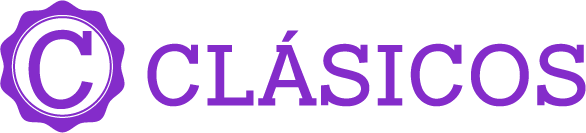 Llegadas: diarias, 01 de noviembre 2024 al 26 de abril 2025Mínimo 2 pasajeros.Servicios compartidos.Día 1.- VancouverRecepción en el aeropuerto con entrega de documentación y traslado al hotel. Su guía le informará el orden de las excursiones. Alojamiento.Día 2.- VancouverComenzaremos nuestro día con la visita de la Ciudad de Vancouver (incluida).  Comenzamos el tour por Yaletown, el barrio moderno y vibrante, para pasar a Chinatown, el más grande de Canadá. A pocos minutos de allí, llegamos al entrañable Gastown, con un original reloj de vapor. La terminal de cruceros a Alaska, Canada Place, se ha convertido en un símbolo de la ciudad con su techo blanco en forma de cinco velas. Allí se encuentra también el Pebetero Olímpico. A unos minutos del puerto llegamos a Stanley Park, el parque municipal más grande del país, ofreciéndonos una maravillosa vista de la bahía, de la ciudad y de las Montañas Costeras.A la salida del parque podemos observar la playa de English Bay, siguiendo el paseo hasta el Puente Burrard. Finalizando nuestra visita, entraremos a Granville Island con su artesanía local y el ambiente marinero en el pequeño puerto deportivo. Esta Isla cuenta con el mejor mercado público de Vancouver, donde podrán tener un entremés de comida típica West Coast o simplemente disfrutar del ambiente y de la música viva con que nos deleitan los cantantes o músicos que abundan en la zona. Tarde libre. Recomendamos la Visita de Norte de Vancouver (opcional) visitando el puente de Capilano y la mountaña Grouse o visitar Flyover Canada (opcional), Vancouver Lookout (opcional) o tome el Tour del Compras al McArthurGlen Designer Outlet Vancouver Airport (opcional). Alojamiento.Día 3.- Vancouver – VictoriaRecogida en su hotel de Vancouver para su Tour de Victoria (incluido). Abordaremos el ferry (incluido) que a través de las pintorescas Islas del Golfo nos trasladará a la Isla de Vancouver, en esta travesía, en ocasionesse pueden observar águilas, focas y hasta ballenas. Al llegar a nuestro destino, la primera parada será para visitar los famosos Jardines Butchart (incluido), los jardines más famosos de América por su variedad increíble de flores y árboles. El recorrido continúa culminando en el centro de esta hermosa ciudad. Tiempo libre para visitar el Hotel Empress, el Parlamento y la bahía. Alojamiento.Día 4.- Victoria - VancouverMañana libre en Victoria para visitar sus muy variadas atracciones y realizar compras en la calle Goverment, o bien, para realizar una inolvidable excursión de la vida marina (no incluida). En el muelle recibirán una orientación sobre la seguridad en el mar y se pondrán los abrigos especiales para hacer el viaje. La expedición utiliza barcos abiertos de 12 pasajeros o embarcaciones cerradas de 70 pasajeros y dura aproximadamente 3 horas en el mar dependiendo del mes del año. Generalmente se ven leones del mar, orcas, focas, varias especies de pájaros, y en ocasiones ballenas grises y jorobadas. La excursión se realiza en inglés. Las excursiones dependen del clima y cancelaciones de último momento pueden suceder. Cuando el viaje se cancela por el clima, se reembolsará 100% del costo. Por la tarde regresarán a Vancouver en un excitante vuelo en hidroavión (incluido) de 35 minutos, en el que sobrevolarán el estrecho de Juan de Fuca y un archipiélago en donde tienen sus rusticas mansiones los habitantes de la costa Oeste de Canadá. Antes de acuatizar volaremos sobre la ciudad de Vancouver y el Stanley Park a baja altura y admiraremos la que ha sido considerada como una de las ciudades más bellas del mundo. Recepción en la terminal y traslado al hotel por cuenta del cliente (no incluido). Alojamiento.Día 5.- VancouverDía libre. Recomendamos el Tour de Whistler (no Incluido). Saliendo de Vancouver nos adentraremos en una de las carreteras más reconocidas por su espectacularidad: Sea to Sky Highway. Haremos la primera parada enlas imponentes cascadas Shannon, que, con sus 333 m de caída, son el último escalafón que las gélidas aguas recorren antes de caer al mar. Pasando por el pueblo de Squamish se levanta majestuoso el monolito de granito más alto de Canadá, el Stawamus Chief, mejor conocido como “The Chief” de 700 m de altura. Llegamos a la Villa de Whistler la cual cuenta con infinidad de tiendas y restaurantes que son un deleite para el viajero que busca el recuerdo más adecuado mientras admira el paisaje de Montanas. Tiempo libre para disfrutar de la villa. Por la tarde regreso a Vancouver. Alojamiento.Día 6.- VancouverA la hora indicada traslado al aeropuerto. Fin de nuestros serviciosSE NECESITA ETA O VISA PARA VISITAR CANADÁIncluye:4 noches de alojamiento en Vancouver y 1 en Victoria en régimen solo alojamientoTour de ciudad en Vancouver en españolRegreso en hidroavión desde Victoria hacia VancouverTraslados de llegada y salida en español en servicios regulares vehículos con capacidad contralada y previamente sanitizadosAsistencia de viaje básicaNo incluye:Boleto aéreoAlimentos no especificados Todo servicio no descrito en el precio incluyePropinas y gastos personaleseTA de ingreso a CanadáImportante:Se considera menor de 0 a 18 añosMáximo 2 menores compartiendo con 2 adultos en la ocupación máxima de la habitación El ETA es un permiso electrónico que permite a los Ciudadanos Mexicanos ingresar a Canadá y es obligación de los pasajeros solicitarla antes de viajar NO nos hacemos responsables en caso de olvido. El costo es de $7 CAD por persona y la solicitud se hace rápidamente en línea desde: www.canada.ca/eta (descripción http://www.cic.gc.ca/english/visit/eta-facts-es.asp)Los hoteles están sujetos a cambio según la disponibilidad al momento de la reserva por el tour operador. En ciertas fechas, los hoteles propuestos no están disponibles debido a eventos anuales preestablecidos. En esta situación, se mencionará al momento de la reserva y confirmaremos los hoteles disponibles de la misma categoría de los mencionados.Habitaciones estándar. En caso de preferir habitaciones superiores favor de consultar.No se reembolsará ningún traslado o visita en el caso de no disfrute o de cancelación del mismo.El orden de las actividades puede tener modificacionesAl momento de su registro en el hotel, una tarjeta de crédito le será requerida, esto es con el fin de garantizar que usted se compromete a no dañar la habitación y dejarla en las mismas condiciones que le fue entregada. La Tarjeta de crédito le ayudara también para abrir crédito dentro de las instalaciones del hotel para consumo interno. Manejo de equipaje en el tour máximo de 1 maleta por persona. En caso de equipaje adicional costos extras pueden ser cobrados en destino.  Para poder confirmar los traslados debemos recibir la información completa a más tardar 30 días antes de la salida. Si no recibimos esta información el traslado se perderá sin reembolso.El orden de las visitas será reconfirmado a la llegada de los pasajeros.El día de la visita de la ciudad de Vancouver, pudiendo variar de día de operación.No se reembolsará ningún traslado o visita en el caso de no disfrute o de cancelación.La mañana del día de Victoria es libre para los pasajeros, deberán desplazarse por su cuenta a la terminal de hidroaviones (10 minutos a pie).Límite de 12 kg por maleta y cliente en el hidroaviónPrecios en dólares canadienses por persona ($CAD)Precio de niño aplica cuando comparte habitación con 2 adultosTraslado de la terminal de hidroaviones en Vancouver al hotel por cuenta del cliente.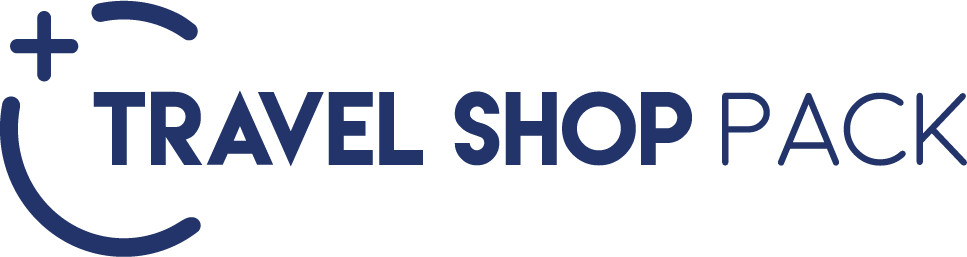 HOTELES PREVISTOS O SIMILARESHOTELES PREVISTOS O SIMILARESHOTELES PREVISTOS O SIMILARESCIUDADHOTELCAT.VANCOUVERSHERATON VANCOUVER WALL CENTREPVICTORIAGRAND PACIFICPCHECK IN - 15:00HRS // CHECK OUT- 11:00HRSCHECK IN - 15:00HRS // CHECK OUT- 11:00HRSCHECK IN - 15:00HRS // CHECK OUT- 11:00HRSTARIFA POR PERSONA EN USDTARIFA POR PERSONA EN USDTARIFA POR PERSONA EN USDTARIFA POR PERSONA EN USDTARIFA POR PERSONA EN USDTARIFA POR PERSONA EN USDSOLO SERVICIOS TERRESTRESSOLO SERVICIOS TERRESTRESSOLO SERVICIOS TERRESTRESSOLO SERVICIOS TERRESTRESSOLO SERVICIOS TERRESTRESSOLO SERVICIOS TERRESTRESDBLTPLCPLSGLMNR (-18)01 NOV - 26 ABR1580138012702820790TARIFA POR PERSONA EN USDTARIFA POR PERSONA EN USDTARIFA POR PERSONA EN USDTARIFA POR PERSONA EN USDTARIFA POR PERSONA EN USDTARIFA POR PERSONA EN USDSERVICIOS TERRESTRES Y AÉREOSSERVICIOS TERRESTRES Y AÉREOSSERVICIOS TERRESTRES Y AÉREOSSERVICIOS TERRESTRES Y AÉREOSSERVICIOS TERRESTRES Y AÉREOSSERVICIOS TERRESTRES Y AÉREOSDBLTPLCPLSGLMNR (-18)01 NOV - 26 ABR24802280217037201690RUTA AÉREA PROPUESTA CON AIR CANADA SALIENDO DE LA CIUDAD DE MÉXICO: MÉXICO - VANCOUVER - MÉXICOIMPUESTOS (SUJETOS A CONFIRMACIÓN): 400 USD POR PASAJEROLOS VUELOS SUGERIDOS NO INCLUYEN FRANQUICIA DE EQUIPAJE - COSTO APROXIMADO 40 USD POR TRAMO POR PASAJERO.SUPLEMENTO PARA VUELOS DESDE EL INTERIOR DEL PAÍS - CONSULTAR CON SU ASESOR TRAVEL SHOPTARIFAS SUJETAS A DISPONIBILIDAD Y CAMBIO SIN PREVIO AVISO SE CONSIDERA MENOR DE 0 A 18 AÑOSVIGENCIA: 01 DE NOVIEMBRE 2024 AL 26 DE ABRIL 2025CONSULTAR SUPLEMENTOS PARA TEMPORADA ALTATRAVEL SHOP PACK  TRAVEL SHOP PACK  TRAVEL SHOP PACK  TARIFA POR PERSONA EN USDTARIFA POR PERSONA EN USDTARIFA POR PERSONA EN USDINCLUYEADTMNRTOUR DE NORTE DE VANCOUVER230230TOUR DE VICTORIA280280TOUR DE WHISTLER170160FLYOVER CANADA VANCOUVER4040